Camp 1007 No 14 Armoured Fighting Vehicle Depot, Burn, Selby, Yorkshire1947 Camp List1947 Camp List1947 Camp List1947 Camp List1947 Camp List1947 Camp List1007(G.W.Coy)  NNo.14 A.F.V.D. Burn, Nr.Selby, YorksBurn 216 Ext.1314V/1270/4Prisoner of War Camps (1939 – 1948)  -  Project report by Roger J.C. Thomas - English Heritage 2003Prisoner of War Camps (1939 – 1948)  -  Project report by Roger J.C. Thomas - English Heritage 2003Prisoner of War Camps (1939 – 1948)  -  Project report by Roger J.C. Thomas - English Heritage 2003Prisoner of War Camps (1939 – 1948)  -  Project report by Roger J.C. Thomas - English Heritage 2003Prisoner of War Camps (1939 – 1948)  -  Project report by Roger J.C. Thomas - English Heritage 2003Prisoner of War Camps (1939 – 1948)  -  Project report by Roger J.C. Thomas - English Heritage 2003Prisoner of War Camps (1939 – 1948)  -  Project report by Roger J.C. Thomas - English Heritage 2003Prisoner of War Camps (1939 – 1948)  -  Project report by Roger J.C. Thomas - English Heritage 2003OS NGRSheetNo.Name & LocationCountyCond’nType 1945CommentsSE 6002 28481051007No.14 Armoured Fighting Vehicle Depot (A.F.V.D.), Burn, SelbyYorkshire5German Working CampFormer RAF Burn airfield. Precise location not identified. NGR for approx. centre of airfield, numerous dispersed accommodation sites.Location: One memory was that the depot was located in the middle of the runways after the war.Before the camp: Details found state that the site was RAF Burn during WW2, then a pow camp, and only afterwards did it become a RASC Armoured vehicle storage depot.Pow Camp: After the camp: Glider club using the airfield.https://repatriatedlandscape.org/england/pow-sites-in-yorks-humber-and-lincs/pow-camp-1007-no14-afv-depot/Further Information: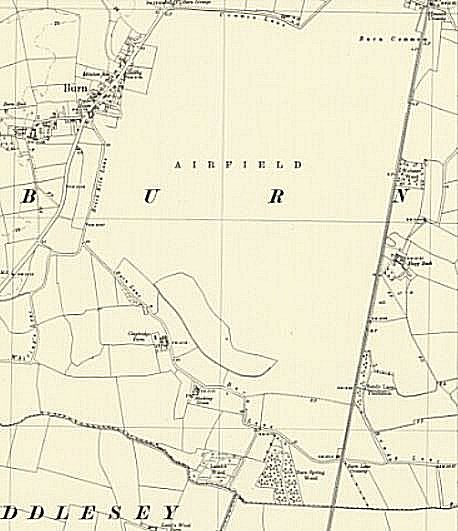 Location: One memory was that the depot was located in the middle of the runways after the war.Before the camp: Details found state that the site was RAF Burn during WW2, then a pow camp, and only afterwards did it become a RASC Armoured vehicle storage depot.Pow Camp: After the camp: Glider club using the airfield.https://repatriatedlandscape.org/england/pow-sites-in-yorks-humber-and-lincs/pow-camp-1007-no14-afv-depot/Further Information:Ordnance Survey 1961